Dromore Diocese – Climb Croagh PatrickWednesday 20th and Thursday 21st June 2018Join others on an Adventure of Faith –Walk, Climb, Laugh, Pray a little......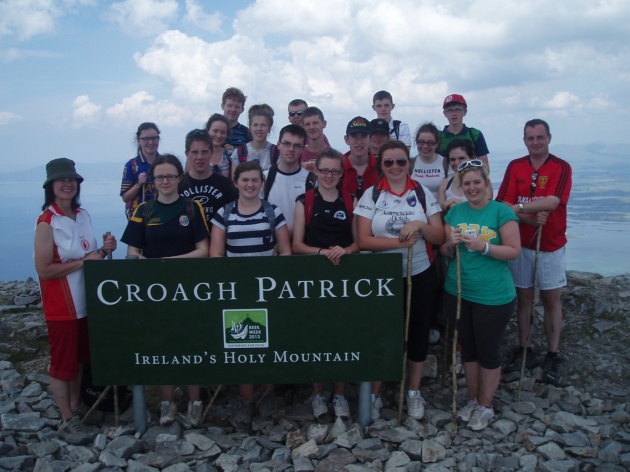 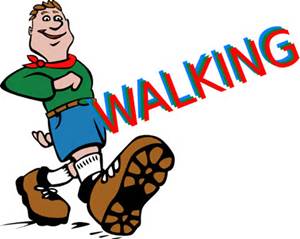 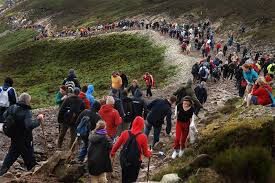 Dromore Diocesan Youth CommissionConsent Form to be completed and signed by Parents/GuardiansActivity – Pilgrimage: Climb Croagh Patrick  (Mayo)  and Retreat Experience in KnockAnd on Route stop in Belcoo for Lunch (own packed lunch)Date:  Depart early Tuesday 19th June & Wednesday 20th June.  Leader:  Frances McNally, plus other Parish Leaders.		Name of Young Person __________________________ Date of Birth   __/___/___Name of Parent/Guardian   _____________________________________________Address  ___________________________________________________________ Postcode__________________Home Ph No. _____________ Mobile No. ___________An itinerary for the Pilgrimage will be forward to all Parents/Participants/Leaders.It is the responsibility of parents/guardians to draw to the attention of the group leaders, any special requirements that your daughter/son may have, e.g. dietary, allergies, medical conditions, medications, for which special arrangements should be made or consent obtained.  Please indicate special requirements on the lines below: ________________________________________________________________________All young people Climbing Croagh Patrick must provide the following.Walking boots or strong trainers/bring a waterproof jacket.Wear Track bottoms, bring warm fleece and cap.Bring a packed lunch for journey to Knock, plus extra crisps, biscuits etc for climb next day. Bring a drinking water for bus journey for walk/climb.A small hold all (Old school bag) to carry the above)Transport: Collection Points:- Hilltown – Warrenpoint – Newry – Lurgan.  Times will be confirmed to all parents prior to departure.Please note the media or public relations for programme delivery purposes may photograph your son/daughter.  If you do not wish your son/daughter to be photographed please state on the line below:_________________________________________________________________________If the Diocesan/Parish (leaders/coordinators) are unable to contact you in an emergency, do you agree to your child being placed in the care of medical staff?   - Please delete as appropriate	   YES / NO I encourage my daughter/son to participate positively in this activity; showing due respect to others in the group; the leaders and others whom they will meet; plus the transport used and all venues visitedTo the best of my knowledge my daughter/son is both medically and physically fit to Climb Croagh Patrick – (A mountain walk that will take up to 6 hours return) - Please delete as appropriate	   YES / NO I enclose £20 deposit toward cost of this activity – (this is non-refundable if cancelled 2 weeks prior to departure) £20 balance is due on or before 6th June.  (£40 is to cover the cost of this activity – transport; accommodation and retreat in Knock, plus packed lunch for climb/walk up Croagh Patrick. PRINT NAME _________________________ 			Date      __/___/18SIGNED ____________________________		Emergency No     __________________	(Parental Consent Only for Under 18’s)   Please return completed form and fee (Cheques payable to Diocese of Dromore Youth Commission) to your Parish Youth Leader or Post to Youth Ministry Office, 38-40 Hill St, Newry, Co. Down BT34 1AT please encourage others to come along for those 16 years plus to 20 ish....